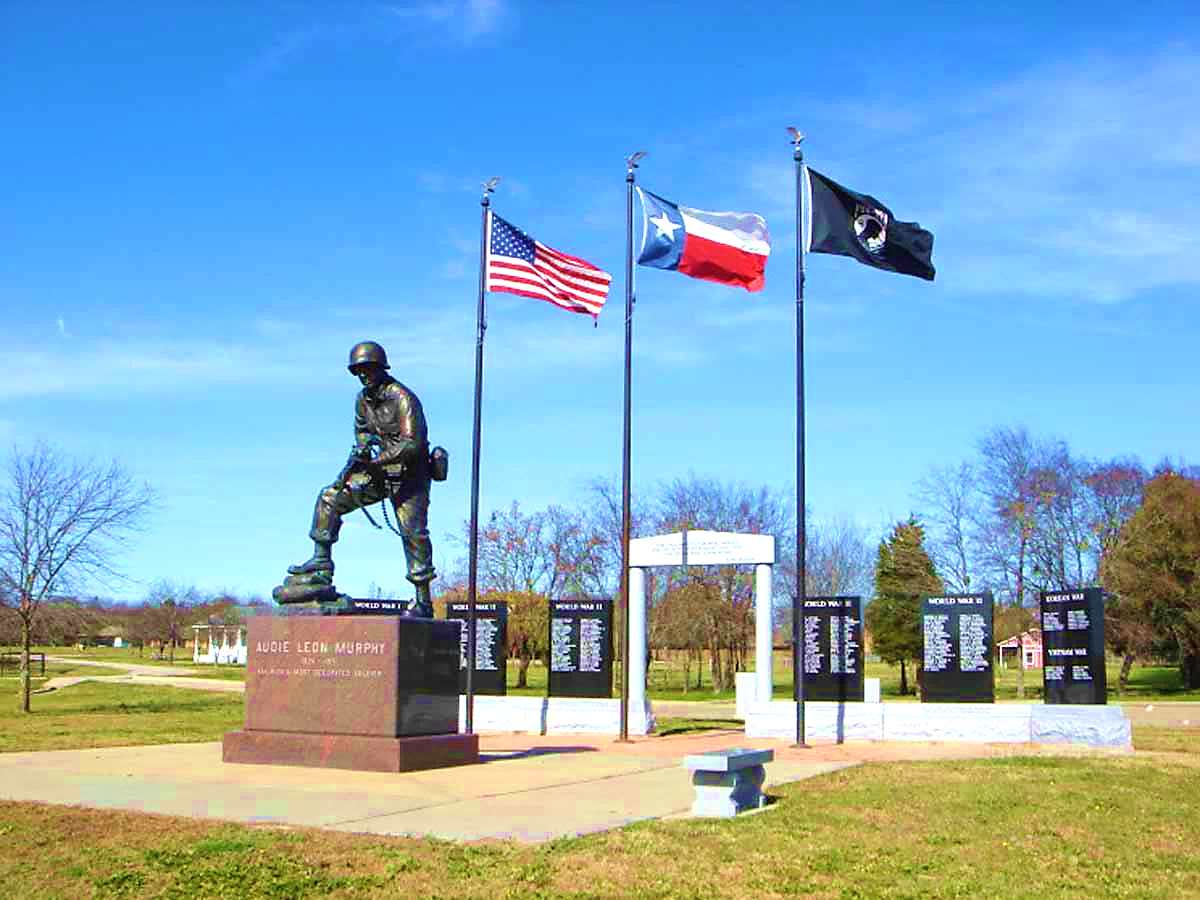 The East Texas Historical AssociationSpring Meeting February 16, 2019Audie Murphy American Cotton Museum8:30 A.M.		Registration, Coffee, Donuts8:50 A.M.		Welcome & Introductions: Gwen Lawe, ETHA President9:00 – 9:30 A.M.	Kyle Wilkison: “Summer of Love and Horror”10:00 – 10:45 A.M.	Paul Sturdevant: “Black & White with Shades of Gray: The Greenville Sign” Anne Haynes, Commentator11:15 – 11:45 A.M.	Scott Sosebee: “How we got here, the Lost Cause and The New Narrative of placing “Confederate Memorials & Monuments”12:00 – 1:30 P.M. LunchAt your leisure please tour the museum exhibits and grounds that include tours of historical monuments.